SPECYFIKACJAISTOTNYCH WARUNKÓW ZAMÓWIENIA TRYB: PRZETARG NIEOGRANICZONYO wartości szacunkowej przedmiotu zamówienia mniejszej niż kwoty określone w przepisach wydanych na podstawie art. 11 ust. 8 ustawy z dnia 29 stycznia 2004 r.Prawo zamówień publicznychna realizację następującego zamówienia publicznego:Dostawa artykułów żywnościowych do Domu Pomocy Społecznej Wójtowska w Warszawie. DPS. PN 1/ 2018ZATWIERDZAM :Dyr. Domu Pomocy Społecznej przy ul. Wójtowska 13 00-224 Warszawa, Małgorzata DruśWykaz załączników:Formularz ofertowy — załącznik Nr 1 do SIWZ,Kalkulacja cenowa — załącznik Nr 2.1 do Nr 2.10Oświadczenie o spełnieniu warunków udziału — załącznik Nr 3 do SIWZOświadczenie dot. przesłanki wykluczenia	— załącznik Nr 4 do SIWZInformacja / oświadczenie o przynależności do grupy kapitałowej — załącznik Nr 5 do SIWZOświadczenie o bezpieczeństwie żywności— załącznik Nr 6 do SIWZProjekt umowy	— załącznik nr 7 do SIWZ.Grudzień  2018l. NAZWA I ADRES ZAMAWIAJĄCEGODom Pomocy Społecznej , ul. Wójtowska 13, 00-224 Warszawa , woj. mazowiecki , tel./fax 22 831 52 51 , NIP: 525 224 84 81 , REGON: 015259640 Il. TRYB UDZIELENIA ZAMÓWIENIAPostępowanie o udzielenie zamówienia publicznego prowadzone jest w trybie przetargu nieograniczonego o wartości mniejszej niż kwoty określone w przepisach wydanych na podstawie art. 11 ust. 8 ustawy z dnia 29 stycznia 2004 r. Prawo zamówień publicznych ( tekst jednolity Dz. U. z 2017r.poz. 1579),W sprawach, które nie zostały uregulowane w niniejszej SIWZ, mają zastosowanie przepisy ustawy i akty wykonawcze do ustawy.Miejsce publikacji ogłoszenia o przetargu:Biuletyn Zamówień Publicznych Nr: 660985-N-2018; data zamieszczenia:12.12.2018 r.strona internetowa Zamawiającego,tablica ogłoszeń w budynku Domu Pomocy Społecznej Wójtowska, ul. Wójtowska 13,00-224 Warszawa.Nie dopuszcza się składania ofert wariantowych.Nie przewiduje się zawarcia umowy ramowej.Zamawiający nie przewiduje zebrania Wykonawców.Rozliczenia między Zamawiającym, a Wykonawcą prowadzone będą w polskich złotych (PLN). Nie przewiduje się rozliczeń w walutach obcych.Nie przewiduje się wyboru oferty najkorzystniejszej z zastosowaniem aukcji elektronicznej,Zamawiający nie przewiduje udzielenie zamówień uzupełniających.Zamawiający nie ogranicza możliwości ubiegania się o zamówienie publiczne tylko dla Wykonawców, 
u których ponad 50% pracowników stanowią osoby niepełnosprawne.Zamawiający nie przewiduje udzielenia zaliczek na poczet wykonania zamówienia.Zamawiający nie przewiduje unieważnienia postępowania o udzielenie zamówienia, w przypadku nie przyznania środków pochodzących z budżetu Unii Europejskiej oraz niepodlegających zwrotowi środków z pomocy udzielonej przez państwa członkowskie Europejskiego Porozumienia o Wolnym Handlu (EFTA), które miały być przeznaczone na sfinansowanie całości lub części zamówienia.III. OPIS PRZEDMIOTU ZAMÓWIENIAPrzedmiotem zamówienia jest sukcesywna dostawa artykułów żywnościowych do Domu Pomocy Społecznej, ul. Wójtowska 13, 00-224 Warszawa , woj. mazowiecki. Dostawy odbywać się będą w okresie od 01.01.2019 do 31.12.2019 r. Przedmiot zamówienia podzielony jest na 10 części:Część Nr 1. — warzywa przetworzone, konserwowe, artykuły sypkie, oleje roślinne, przyprawy , kod CPV 15.60.00.00-4 , 15.80.00.00-6Część Nr 2. — ryby świeże, mrożone i przetwory rybne , kod CPV 15.20.00.00-0Część Nr 3. — jaja świeże kurze, kod CPV 03.14.25.00-3Część Nr 4. — mrożone warzywa i owoce , kod CPV 15.33.10.00-7Część Nr 5. — produkty zwierzęce , mięsa i produkty mięsne , kod CPV 15.10.00.00-9 Część Nr 6.  –    produkty niskobiałkowe;Część Nr 7. — produkty mleczarskie, kod CPV 15.50.00.00-3Część Nr 8. — pieczywo świeże - wyroby piekarskie i ciastkarskie , kod CPV 15.81.00.00-9 Część Nr 9. — warzywa i owoce, kod CPV 15.30.00.00-1Część Nr 10 - owoce cytrusowe, kod CPV 03.22.21.10-7Szczegółowy wykaz asortymentu oraz wielkości zamówienia zamieszczony jest w załącznikach od Nr 2.1do Nr 2.10 do SIWZ. Ilość asortymentu podana w załączniku stanowią przewidywane zapotrzebowanie na okres 12 miesięcy.Zamawiający zastrzega sobie prawo niezrealizowania przedmiotu zamówienia w ilości i zakresie określonym w załącznikach stosownie do rzeczywistych potrzeb co oznacza, iż faktyczne zapotrzebowanie uzależnione jest od liczby osób żywionych w Domu Pomocy Społecznej Wójtowska, ul. Wójtowska 13,00-224 Warszawa w okresie realizacji umowy. W tej sytuacji Wykonawcy nie będą przysługiwały żadne roszczenia w stosunku do Zamawiającego.Przedstawienie oferty nieobejmującej całego asortymentu znajdującego się w zadaniu spowoduje jej odrzucenie bez dalszego rozpatrywania.Zamawiający nie dopuszcza możliwości składania ofert wariantowych.Zamawiający dopuszcza zaoferowanie produktów w opakowaniach o innych wielkościach /gramaturze/       w przypadku zmiany sposobu konfekcjonowania towarów objętych umową lub zmiany wielkości opakowania wprowadzonej przez producenta z zachowaniem zasady proporcjonalności w stosunku do ceny objętej umowa, pod warunkiem uzyskania zgody przez zamawiającego.Informacje i wymagania dodatkowe:Zamawiający wymaga aby ceny jednostkowe nie ulegały wzrostowi.Zamawiający będzie składał zamówienia częściowe pocztą mailowa, telefonicznie . Dostawy zamówionej partii przedmiotu zamówienia należy dostarczać w godzinach rannych od 6.00 - 10.00 i terminach wskazanych przez Zamawiającego.Faktury/rachunki za zamówiony towar Wykonawca winien dostarczać wraz z towarem.Dostawa artykułów obejmuje dostarczenie ich przez Wykonawcę własnym transportem oraz wniesienie towaru do pomieszczeń magazynowych Domu Pomocy Społecznej.Dostawy samochodem dostawczym powinny odbywać się przy zachowaniu odpowiednich reżimów sanitarnych, wymaganych dla przewozu żywności zgodnie z ustawą z dnia 25 sierpnia 2006 r.                                  o bezpieczeństwie żywności i żywienia oraz innych aktualnie obowiązującymi przepisami prawa.Dostarczane produkty muszą być oznakowane widocznym, aktualnym terminem przydatności do spożycia nie krótszym niż trzy miesiące od daty dostarczenia, za wyjątkiem mięsa, nabiału, owoców, warzyw i pieczywa, które winny być dostarczane świeże. Owoce i warzywa cechować się winny regularnym kształtem właściwym dla danej odmiany, będą wolne od szkodników , zanieczyszczeń ziemią, uszkodzeń , oznak wyrastania korzenia w pęd nasienny. Towar winien spełniać obowiązujące normy kontroli jakości    w obowiązującym systemie HACCP oraz:posiadać odpowiednie specyfikacje jakościowe lub atesty,  posiadać odpowiedni system przewożenia towarów — zachowanie rozdzielności transportu,  posiadać odpowiednią temperaturę podczas transportu (mrożonki dostarczane powinny być samochodem chłodnia) i warunki sanitarne pojazdu.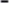 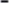 Zamawiający może odmówić przyjęcia dostarczonych towarów, w przypadku niezgodności dostarczanych artykułów z wymogami i opisem zawartym w SIWZ, jak również w przypadku wystąpienia nieprawidłowości, co, do jakości, terminu przydatności do spożycia danego produktu, bądź przewozu produktów w nieodpowiednich warunkach.Wykonawca jest obowiązany do uznania reklamacji wad ukrytych dostarczonych produktów 
i bezzwłocznej wymiany produktów wadliwych oraz uznania zwrotu produktów przeterminowanych lub nieświeżych. Wymiana na towar pełnowartościowy dokonana zostanie przez Wykonawcę w terminie natychmiastowym.W przypadku dostarczenia towaru niezgodnego z zamówieniem lub niewłaściwej jakości, bądź niedostarczenia zamówionego towaru w wymaganych godzinach a także niedokonania niezwłocznej jego wymiany na towar właściwy, Zamawiający ma prawo dokonania zakupu zamówionego towaru 
w dowolnej jednostce handlowej.Na dostarczany towar, Wykonawca winien posiadać wymagane certyfikaty, atesty laboratoryjne, które będą udostępniane na prośbę Zamawiającego.Dostarczany towar winien być w oryginalnych opakowaniach producenta oznakowanych i zawierających informacje dotyczące min.: nazwy i adresu producenta, nazwy dystrybutora, nazwy towaru, jego klasy jakości, daty produkcji, terminu przydatności do spożycia, składu, oraz ilości sztuk i warunków przechowywania oraz innych informacji wymaganych odpowiednimi przepisami.Opakowania winny być nieuszkodzone i wykonane z materiałów przeznaczonych do kontaktu 
z żywnością.W przypadku towarów posiadających nazwy towarowe ma zastosowanie zapis „lub równoważny” Zgodnie z art. 29 ust.3 Pzp) gdy przedmiotu zamówienia nie można opisać za pomocą dostatecznie dokładnych określeń. Zamawiający może w opisie przedmiotu zamówienia zastosować znaki towarowe wraz z zapisem „lub równoważny”. Produkty równoważne, to produkty o parametrach porównywalnych lub lepszych, nie pogorszonych. Na Wykonawcy składającego ofertę na towar równoważny ciąży obowiązek udowodnienia, że zaoferowane przez niego artykuły spełniają takie same wymagania jak produkty określone przez Zamawiającego.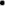 Wymagania dotyczące wytworzenia i dowozu przedmiotu zamówienia:Wykonawca dostarczy produkt spełniający wymogi określone w SIWZ i wytworzony zgodnie                                    z obowiązującymi przepisami w szczególności:ustawą z dnia 25 sierpnia 2006r o bezpieczeństwie żywności i żywienia( Dz. U. z 2015r. poz.594 tekst jednolity ze zmianami);ustawą z dnia 12 grudnia 2003r o ogólnym bezpieczeństwie żywności i żywienia tj. Dz. U.                                  z 2015r.,poz.322.Wykonawca dostarczać będzie przedmiot zamówienia transportem przystosowanym do przewozu żywności, zgodnie z obowiązującymi przepisami.TERMIN WYKONANIA ZAMÓWIENIAWymagany termin wykonania zamówienia: od dnia 01.01.2019r do 31.12.2019r, jednakże nie dłużej niż do dnia, w którym suma należności osiągnie wartość kwoty przeznaczonej przez Zamawiającego na realizację zamówienia. W takim przypadku umowa ulega rozwiązaniu z dniem pisemnego zawiadomienia wykonawcy             o rozwiązaniu umowy , bez roszczenia z tego tytułu ze strony wykonawcy.WARUNKI UDZIAŁU W POSTĘPOWANIU ORAZ OPIS SPOSOBU DOKONYWANIA OCENY SPEŁNIANIA TYCH WARUNKÓWudzielenie zamówienia mogą ubiegać się Wykonawcy którzy:nie podlegają wykluczeniu;spełniają warunki udziału w postępowaniu dotyczące:kompetencji lub uprawnień do prowadzenia określonej działalności zawodowej,zdolności technicznej lub zawodowej.wiedzy i doświadczenia.Na potwierdzenie spełniania warunków udziału w postępowaniu i braku podstaw do wykluczenia z powodu niespełnienia warunków o których mowa w art. 24, Zamawiający wymaga złożenia przez Wykonawców pisemnych oświadczeń lub dokumentów, określonych w Rozdziale VI SIWZ.Ocena złożonych oświadczeń i dokumentów będzie dokonywana zgodnie z formułą „spełnia-nie spełnia”.va. PODSTAWY WYKLUCZENIA O KTÓRYCH MOWA W ART. 24. Ust 5 USTAWY PZP1. Zamawiający przewiduje wykluczenie wykonawcy na podstawie przesłanek, o których mowa w art. 24 ust 5 ustawy Prawo Zamówień Publicznych w zakresie: art. 24 ust. 5 pkt. 4 tj.a) który, z przyczyn leżących po jego stronie, nie wykonał albo nienależycie wykonał w istotnym stopniu wcześniejszą umowę w sprawie zamówienia publicznego lub umowę koncesji, zawartą z zamawiającym, o którym mowa w art. 3 ust. 1 pkt 1—4, co doprowadziło do rozwiązania umowy lub zasądzenia odszkodowania.VI. WYKAZ OŚWIADCZEŃ LUB DOKUMENTÓW, JAKIE MAJĄ DOSTARCZYĆ WYKONAWCY W CELU POTWIERDZENIA SPEŁNIANIA WARUNKÓW UDZIAŁU W POSTĘPOWANIUWykonawca składa następujące oświadczenia lub dokumenty:Wypełniony formularz ofertowy - załącznik Nr 1 do SIWZ;Wypełnioną kalkulację cenową częściową - załączniki od Nr 2.1 do Nr 2.10 do SIWZ;Oświadczenie o spełnianiu warunków udziału w postępowaniu i braku podstaw do wykluczenia 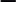 załącznik nr 3 i 4 do SIWZ;w celu potwierdzenia kompetencji lub uprawnień do prowadzenia określonej działalności zawodowej należy dołączyć aktualny odpis z właściwego rejestru lub z centralnej ewidencji i informacji 
o działalności gospodarczej, jeżeli odrębne przepisy wymagają wpisu do rejestru lub ewidencji, wystawiony nie wcześniej niż 6 miesięcy przed upływem terminu składania wniosków o dopuszczenie do udziału w postępowaniu o udzielenie zamówienia albo składania ofert; Dokument może być złożony w postaci kserokopii opatrzonych dopiskiem „ZA ZGODNOŚCIĄ Z ORYGINAŁEM” 
z zastrzeżeniem, że dokument składający się z więcej niż jednej strony musi być potwierdzone za zgodność na każdej stronie.informację i listę podmiotów należących do tej samej grupy kapitałowej z wykorzystaniem wzoru -załącznik Nr 5 do SIWZ ;oświadczenie o posiadanej wiedzy i doświadczeniu w bezpieczeństwie żywności z wykorzystaniem wzoru - załącznik Nr 6 do SIWZ;Zaakceptowany wzór umowy stanowiący załącznik 7 do SIWZ;W przypadku, gdy Wykonawcy wspólnie ubiegają się o udzielenie zamówienia (np. w formie konsorcjum, spółki cywilnej lub innego porozumienia regulującego ich współpracę w celu uzyskania zamówienia) należy załączyć dodatkowo pełnomocnictwo udzielone przez Wykonawców do reprezentowania ich                                w postępowaniu lub do reprezentowania w postępowaniu i zawarcia umowy. Oświadczenia lub dokumenty wymienione w SIWZ składane są przez Wykonawców wspólnie, z wyjątkiem wymienionych w ust. 1 pkt 1   i 3, które składane są przez każdego z Wykonawców oddzielnie.Jeżeli oferta Wykonawców wspólnie ubiegających się o udzielenie zamówienia zostanie wybrana, Wykonawcy, przed zawarciem umowy w sprawie zamówienia publicznego przedstawią Zamawiającemu umowę regulującą ich współpracę, oraz wykażą iż powiązania z innym wykonawcą nie prowadzą do zakłócenia konkurencji w postępowaniu o udzielenie zamówienia.VII. INFORMACJE O SPOSOBIE POROZUMIEWANIA SIĘ ZAMAWIAJĄCEGO Z WYKONAWCAMI ORAZ PRZEKAZYWANIA OŚWIADCZEŃ LUB DOKUMENTÓWWszelkie oświadczenia, wnioski, zawiadomienia oraz informacje Zamawiający i Wykonawcy przekazują pisemnie, faksem lub drogą elektroniczną. W przypadku oświadczeń, wniosków, zawiadomień                      i informacji przekazanych za pomocą faksu lub drogą elektroniczną, każda ze stron na żądanie drugiej niezwłocznie potwierdza fakt ich otrzymania.Zapytania można kierować na piśmie pod adres: Dom Pomocy Społecznej Wójtowska, ul. Wójtowska 13,00-224 Warszawa  - Białej. Zapytania mogą być składane na adres e— mail: zamowieniapubliczne@dpswojtowska.pl.Zamawiający niezwłocznie udzieli wyjaśnień dotyczących treści SIWZ, jednak nie później niż na 2 dni przed upływem terminu składania ofert —pod warunkiem że wniosek o wyjaśnienie treści specyfikacji istotnych warunków zamówienia wpłynął do zamawiającego nie później niż do końca dnia, w którym upływa połowa wyznaczonego terminu składania ofert. Jednocześnie dla usprawnienia udzielania powyższych wyjaśnień Zamawiający prosi o przesyłanie również w wersji elektronicznej treści pytań Wykonawcy.Zamawiający przekaże treść wyjaśnienia jednocześnie wszystkim Wykonawcom, którym przekazano SIWZ, bez ujawniania źródła zapytania, a jeżeli SIWZ jest udostępniana na stronie internetowej, zamieści je na tej stronie.VIII.OSOBY UPOWAŻNIONE DO POROZUMIEWANIA SIĘ Z WYKONAWCAMIa) Anna Wiechowska — sprawy merytoryczne, tel. (22) 831-52-52 wew.17 w dniach od poniedziałku do piątku w godz.: 8.00 – 14.00.WYMAGANIA DOTYCZĄCE WADIUMZamawiający nie żąda wniesienia wadium.TERMIN ZWIĄZANIA OFERTĄSkładający ofertę Wykonawca pozostaje nią związany przez okres 30 dni od upływu terminu składania ofert.OPIS SPOSOBU PRZYGOTOWANIA OFERTOfertę należy złożyć wg formularza ofertowego z wykorzystaniem wzoru — załącznik nr 1 do SIWZ.Do oferty powinny być dołączone załączniki wymienione w punkcie VI.Ofertę należy sporządzić zgodnie z wymaganiami SIWZ.Każdy Wykonawca może złożyć tylko jedną  lub dwie oferty na całe zadanie. Oferta częściowa musi obejmować wszystkie pozycie określone w danej części.Oferty Dostawcy, który złoży więcej niż jedną ofertę na poszczególne części, zostaną uznane za niezgodne ze SIWZ i odrzucone.Oferta powinna być napisana w języku polskim, czytelną i trwałą techniką (dopuszcza się sporządzenie oferty w formie maszynopisu lub techniką komputerową) oraz podpisana wraz z załącznikami przez osobę/osoby upoważnione do składania oświadczeń woli w imieniu Wykonawcy, wymienione w Krajowym Rejestrze Sądowym bądź ewidencji działalności gospodarczej lub osoby posiadające pisemne pełnomocnictwo w tym zakresie. Pełnomocnictwo stanowi załącznik do oferty.Wszystkie strony oferty wraz z załącznikami muszą być spięte lub zszyte i zabezpieczone w sposób zapobiegając zgubieniu. Brak numeracji stron oraz niezszycie lub niespięcie oferty nie powoduje jej odrzucenia, jednakże w takim przypadku Wykonawca nie może powoływać się, że usunięto którąś ze stron.Wszelkie poprawki lub zmiany w tekście oferty muszą być parafowane i datowane własnoręcznie przez osobę podpisującą ofertę.Wszystkie koszty związane z przygotowaniem i złożeniem oferty ponosi Wykonawca niezależnie od wyniku postępowania przetargowego.Opakowanie zawierające ofertę powinno być umieszczone w zamkniętej kopercie oraz:Zaadresowane na adres Zamawiającego: Dom Pomocy Społecznej, ul. Wójtowska 13,00-224 Warszawa .oznaczone dopiskiem: „Dostawa artykułów żywnościowych do Domu Pomocy Społecznej Wójtowska w Warszawie - część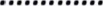 oznaczone adnotacją: „nie otwierać przed 28.12.2018 r. do godziny 10:30”posiadać nazwę i adres oferenta, aby można było odesłać ofertę w przypadku stwierdzenia jej opóźnienia.Wykonawca może wprowadzić zmiany lub wycofać złożoną przez siebie ofertę pod warunkiem, że Zamawiający otrzyma pisemne powiadomienie o wprowadzeniu zmian lub wycofaniu przed określonym powyżej terminem składania ofert. Powiadomienie o wprowadzeniu zmian lub wycofaniu oferty zostanie przygotowane, opieczętowane i oznaczone zgodnie z postanowieniami niniejszej specyfikacji a koperta dodatkowo będzie oznaczona określeniami: „Zmiana” lub „Wycofanie”. Koperty ofert wycofanych nie będą otwierane. Wykonawca nie może wycofać oferty i wprowadzić zmian w ofercie po upływie terminu składania ofert.Zamawiający informuje, że zgodnie z art.8 w zw. z art.96 ust 3 ustawy Pzp. oferty składane 
w postępowaniu o zamówienie publiczne są jawne i podlegają udostępnieniu od chwili ich otwarcia, 
z wyjątkiem informacji stanowiących tajemnicę przedsiębiorstwa w rozumieniu przepisów o zwalczaniu nieuczciwej konkurencji, jeśli Wykonawca zgodnie z prawem zastrzegł, że nie mogą one być udostępnione.Zastrzeżenie informacji, które nie stanowią tajemnicy przedsiębiorstwa w rozumieniu ustawy 
o zwalczaniu nieuczciwej konkurencji będzie traktowane jako bezskuteczne.XII. MIEJSCE ORAZ TERMIN SKŁADANIA I OTWARCIA OFERTOferty należy dostarczyć za pośrednictwem: poczty, kuriera lub osobiście do sekretariatu Domu Pomocy Społecznej Wójtowska, ul. Wójtowska 13, 00-224 Warszawa do dnia 27.12.2018 roku do godz. 14:00Za termin złożenia uważa się fizyczną obecność oferty w miejscu składania ofert, określonym w ust. 1.Publiczne otwarcie ofert nastąpi w siedzibie Zamawiającego, dnia28.12.2017 roku o godz. 10:30.W przypadku nieprawidłowego zaadresowania lub zamknięcia koperty, zamawiający nie bierze odpowiedzialności za złe skierowanie przesyłki i jej przedterminowe otwarcie. Oferta taka nie weźmie udziału w postępowaniu.Bezpośrednio przed otwarciem ofert Komisja przetargowa poda kwotę, jaką zamierza przeznaczyć na sfinansowanie zamówienia. Podczas otwarcia ofert zamawiający poda nazwy (firmy) oraz adresy wykonawców, a także informacje dotyczące ceny oraz czasu realizacji zamówienia.XIII. OPIS SPOSOBU OBLICZENIA CENYWykonawca zobowiązany jest do przedstawienia ceny zgodnie z załączoną kalkulacją cenową (załączniki od Nr 2.1 do 2.10). Cena oferty uwzględnia wszystkie zobowiązania musi być podana w PLN cyfrowo i słownie, netto i brutto z uwzględnieniem należnego podatku VAT. Cena podana w ofercie powinna obejmować wszystkie koszty i składniki związane z wykonaniem zamówienia. Cena może być tylko jedna.Sposób obliczenia ceny: wartości w poszczególnych pozycjach powinny zostać obliczone zgodnie ze wzorem:cena jednostkowa netto x ilość = wartość nettocena jednostkowa netto + stawka podatku VAT = cena jednostkowa bruttocena jednostkowa brutto x ilość = wartość bruttoCeny oferowane w kalkulacji cenowej nie mogą ulec zmianie przez okres trwania umowy, czyli 12 miesięcy.Jeżeli Wykonawca ma zamiar zaproponować jakieś rabaty lub upusty cen, powinien je od razu ująć w obliczeniach ceny, tak aby obliczona cena za realizację zamówienia była ceną całościową.Zaokrąglenia cen w złotych należy dokonać do dwóch miejsc po przecinku według zasady, że trzecia cyfra po przecinku od 5 w górę powoduje zaokrąglenie drugiej cyfry po przecinku w górę 0 1. Jeśli trzecia cyfra po przecinku jest niższa od 5 zostaje skreślona, a druga cyfra po przecinku nie ulega zmianie.Zamawiający poprawia w ofercie oczywiste omyłki pisarskie, oczywiste omyłki rachunkowe, z uwzględnieniem konsekwencji rachunkowych dokonanych poprawek, inne omyłki polegające na niezgodności oferty ze specyfikacją istotnych warunków zamówienia, niepowodujące istotnych zmian w treści oferty niezwłocznie zawiadamiając o tym wykonawcę, którego oferta została poprawiona.Jeżeli oferta zawierać będzie rażąco niską cenę w stosunku do przedmiotu zamówienia, Zamawiający zwróci się do Dostawcy o udzielenie w określonym terminie wyjaśnień dotyczących elementów oferty mających wpływ na wysokość ceny.XIV. OPIS KRYTERIÓW, KTÓRYMI ZAMAWIAJĄCY BĘDZIE SIĘ KIEROWAŁ PRZY WYBORZE OFERTY, WRAZ Z PODANIEM ZNACZENIA TYCH KRYTERIÓW ORAZ SPOSOBU OCENY OFERTKryteria oceny:Punkty w kryterium Cena oferty brutto, jakie otrzyma badana oferta będą liczone w następujący sposób:CnC=— x 100= ilość punktówCb gdzie:C - punktowa ocena ceny ofertowej brutto - może maksymalnie osiągnąć 100 punktów, gdzie 1 punkt =1% Cn - najniższa cena spośród ofert nieodrzuconychCb - cena oferty badanejZa najkorzystniejszą zostanie uznana oferta, która uzyska największą liczbę punktów (Oferent może uzyskać maksymalnie 100%)XV. INFORMACJE O FORMALNOŚCIACH, JAKIE POWINNY ZOSTAĆ DOPEŁNIONE po WYBORZE OFERTY W CELUZAWARCIA UMOWY W SPRAWIE ZAMÓWNIENIA PUBLICZNEGOZamawiający poinformuje niezwłocznie wszystkich wykonawców o wyborze oferty najkorzystniejszej zgodnie z zakresem określonym w art. 92, ust. 1 ustawy Pzp. oraz udostępni informacje na stronie internetowej i tablicy ogłoszeń w siedzibie Zamawiającego.Wykonawcy, którego oferta została wybrana jako najkorzystniejsza, Zamawiający wskaże termin 
i miejsce podpisania umowy.Zamawiający zawrze umowę w sprawie zamówienia publicznego w terminie nie krótszym niż 5 dni od dnia zawiadomienia o wyborze najkorzystniejszej oferty, jeżeli zawiadomienie to zostało przesłane przy użyciu środków komunikacji elektronicznej, lub 10 dni jeżeli zostało przesłane w inny sposób 
z zastrzeżeniem art. 183 ustawy Pzp.Jeżeli Wykonawca, którego oferta została wybrana jako najkorzystniejsza, uchyla się od zawarcia umowy, Zamawiający wybierze ofertę najkorzystniejszą spośród pozostałych ofert, bez przeprowadzania ich ponownej oceny, chyba, że zajdą przesłanki unieważnienia postępowania.ZABEZPIECZENIE NALEŻYTEGO WYKONANIA UMOWYZamawiający nie żąda wniesienia zabezpieczenia należytego wykonania umowy.ISTOTNE POSTANOWIENIA, KTÓRE ZOSTANĄ WPROWADZONE W TREŚCI UMOWY W SPRAWIE ZAMÓWIENIA PUBLICZNEGO ORAZ wzór UMOWYIstotne warunki postanowień umowy o udzielenie zamówienia publicznego, jaką Zmawiający ma zamiar zawrzeć z Wykonawcą wybranym do realizacji zamówienia zawarte zostały we wzorze umowy stanowiącym załącznik nr 7 do SIWZ.Zamawiający przewiduje zmiany umowy zawartej z Wykonawcą w sprawie zamówienia w przypadku zaistnienia przesłanek określonych w art. 144 ust 1 pkt. 2 - 6 ustawy Pzp.Zmiana umowy może nastąpić wyłącznie w formie pisemnej, pod rygorem nieważności takiego oświadczenia. Powyższe postanowienia stanowią katalog zmian, na które Zamawiający może wyrazić zgodę.Powyższe postanowienia nie stanowią zobowiązania Zamawiającego do wyrażenia zgody na ich wprowadzenie.XVIII. POUCZENIE O ŚRODKACH OCHRONY PRAWNEJ PRZYSŁUGUJĄCYCH WYKONAWCY W TOKU POSTĘPOWANIA O UDZIELENIE ZAMÓWNIENIAWykonawcom, którzy mają lub mieli interes w uzyskaniu danego zamówienia oraz ponieśli lub mogą ponieść szkodę w wyniku naruszenia przez Zamawiającego przepisów ustawy Pzp przysługują środki ochrony prawnej określone w Dziale VI ustawy Pzp w postaci odwołania oraz skargi do sądu.Szczegółowe zasady dotyczące środków ochrony prawnej przysługującej wykonawcom zawiera dział VI ustawy PZP pt. „Środki ochrony prawnej”: Art. 179 — 198 ustawy Pzp — regulują odwołanie, Art. 198a — 198g regulują skargę do sądu.PODWYKONAWCYZamawiający nie dopuszcza możliwości powierzenia wykonania zamówienia w całości lub części podwykonawcom.OPIS CZĘŚCI ZAMÓWIENIA, JEŻELI ZAMAWIAJĄCY DOPUSZCZA SKŁADANIE OFERT CZĘŚCIOWYCHZamawiający dopuszcza możliwość składania ofert częściowych  tylko na jedną lub na dwie części zamówienia.Część Nr 1. — warzywa przetworzone, konserwowe, artykuły sypkie, oleje roślinne, przyprawy , kod CPV 15.60.00.00-4 , 15.80.00.00-6Część Nr 2. — ryby świeże, mrożone i przetwory rybne , kod CPV 15.20.00.00-0Część Nr 3. — jaja świeże kurze, kod CPV 03.14.25.00-3Część Nr 4. — mrożone warzywa i owoce , kod CPV 15.33.10.00-7Część Nr 5. — produkty zwierzęce , mięsa i produkty mięsne , kod CPV 15.10.00.00-9 Część Nr 6. -  produkty niskobiałkoweCzęść Nr 7. — produkty mleczarskie, kod CPV 15.50.00.00-3Część Nr 8. — pieczywo świeże - wyroby piekarskie i ciastkarskie , kod CPV 15.81.00.00-9Część Nr 9. — warzywa i owoce, kod CPV 15.30.00.00-1Część Nr 10 – owoce cytrusowe, kod 03.22.21.10-7Szczegółowy wykaz asortymentu oraz wielkości zamówienia zamieszczony jest w załącznikach od Nr 2.1 do Nr 2.10 do SIWZ . Ilość asortymentu podana w załączniku stanowią przewidywane zapotrzebowanie na okres 12 miesięcy. Dostawa artykułów obejmuje dostarczenie ich przez Wykonawcę własnym transportem oraz wniesienie towaru do pomieszczeń magazynowych w Domu Pomocy Społecznej dla Przewlekle Chorych.XXI. Klauzula informacyjna o przetwarzaniu danych osobowych:Zgodnie z art. 13 ust. 1 i 2 rozporządzenia Parlamentu Europejskiego i Rady (UE) 2016/679 z dnia 27 kwietnia 2016 r. w sprawie ochrony osób fizycznych w związku z przetwarzaniem danych osobowych i w sprawie swobodnego przepływu takich danych oraz uchylenia dyrektywy 95/46/WE (ogólne rozporządzenie o ochronie danych) (Dz. Urz. UE L 119 z 04.05.2016, str. 1), dalej „RODO”, informuję, że :administratorem Pani/Pana danych osobowych jest Dom Pomocy Społecznej ul. Wójtowska 13 00-224 Warszawa;inspektorem ochrony danych osobowych w Dom Pomocy Społecznej ul. Wójtowska 13 00-224 Warszawa jest Paweł Przepiórkowski , kontakt: iod.dpswojtowska.pl .Pani/Pana dane osobowe przetwarzane będą na podstawie art. 6 ust. 1 lit. c RODO w celu związanym z postępowaniem o udzielenie zamówienia publicznego na :Dostawy artykułów żywnościowych do Domu Pomocy Społecznej Wójtowska w Warszawie odbiorcami Pani/Pana danych osobowych będą osoby lub podmioty, którym udostępniona zostanie dokumentacja postępowania w oparciu o art. 8 oraz art. 96 ust. 3 ustawy z dnia 29 stycznia 2004 r. – Prawo zamówień publicznych (Dz. U. z 2017 r. poz. 1579 i 2018), dalej „ustawa Pzp”;  Pani/Pana dane osobowe będą przechowywane, zgodnie z art. 97 ust. 1 ustawy Pzp, przez okres 4 lat od dnia zakończenia postępowania o udzielenie zamówienia, a jeżeli czas trwania umowy przekracza 4 lata, okres przechowywania obejmuje cały czas trwania umowy;obowiązek podania przez Panią/Pana danych osobowych bezpośrednio Pani/Pana dotyczących jest wymogiem ustawowym określonym w przepisach ustawy Pzp, związanym z udziałem w postępowaniu o udzielenie zamówienia publicznego; konsekwencje niepodania określonych danych wynikają z ustawy Pzp;  w odniesieniu do Pani/Pana danych osobowych decyzje nie będą podejmowane w sposób zautomatyzowany, stosowanie do art. 22 RODO;posiada Pani/Pan:na podstawie art. 15 RODO prawo dostępu do danych osobowych Pani/Pana dotyczących;na podstawie art. 16 RODO prawo do sprostowania Pani/Pana danych osobowych **;na podstawie art. 18 RODO prawo żądania od administratora ograniczenia przetwarzania danych osobowych z zastrzeżeniem przypadków, o których mowa w art. 18 ust. 2 RODO ***;  prawo do wniesienia skargi do Prezesa Urzędu Ochrony Danych Osobowych, gdy uzna Pani/Pan, że przetwarzanie danych osobowych Pani/Pana dotyczących narusza przepisy RODO;nie przysługuje Pani/Panu:w związku z art. 17 ust. 3 lit. b, d lub e RODO prawo do usunięcia danych osobowych;prawo do przenoszenia danych osobowych, o którym mowa w art. 20 RODO;na podstawie art. 21 RODO prawo sprzeciwu, wobec przetwarzania danych osobowych, gdyż podstawą prawną przetwarzania Pani/Pana danych osobowych jest art. 6 ust. 1 lit. c RODO.XXI. INFORMACJE UZUPEŁNIAJĄCEZasady udostępniania dokumentów:Uczestnicy postępowania mają prawo wglądu do treści protokołu oraz ofert w trakcie prowadzonego postępowania z wyjątkiem dokumentów stanowiących załączniki do protokołu (jawne po zakończeniu postępowania) oraz stanowiących tajemnicę przedsiębiorstwa w rozumieniu przepisów o zwalczaniu nieuczciwej konkurencji i dokumentów lub informacji zastrzeżonych przez uczestników postępowania. Zamawiający udostępnia wskazane dokumenty po złożeniu pisemnego wniosku. Udostępnienie może mieć miejsce wyłącznie w siedzibie zamawiającego oraz w czasie godzin jego urzędowania. W sprawach nieuregulowanych w niniejszej specyfikacji mają zastosowanie przepisy ustawy Prawo zamówień publicznych oraz Kodeksu cywilnego.Lp.KryteriumWaga1.Cena oferty brutto100%